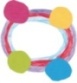 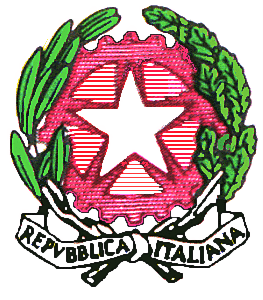 ISTITUTO COMPRENSIVO DI CODROIPOVia Friuli, 14 – 33033   CODROIPO (UD)                            Tel. 0432-824559C.F. 94127120304   -  codice univoco fatturazione elettronica  UFCQXXsito: www.iccodroipo.edu.it            e-mail: UDIC849001@istruzione.it   PEC : UDIC849001@pec.istruzione.it  DOMANDA DI ISCRIZIONE  SCUOLA DELL’INFANZIA a.s. 2021/2022Al Dirigente Scolastico dell’Istituto Comprensivo di CODROIPOAi fini dell’iscrizione, in base alle norme sullo snellimento dell’attività amministrativa e consapevoli delle  responsabilità cui vanno incontro in caso di dichiarazione non corrispondente al vero dichiarano che:che i genitori (o tutori) in possesso della patria potestà  ai sensi dell’art.337 ter del Codice Civile sono:Da compilarsi in caso di un solo genitore affidatario: dichiara di essere l’unico genitore esercente la  potestà genitoriale come risultante dalla situazione sottoindicata e documentata in busta chiusa:      -  l’ estratto del provvedimento del Tribunale riguardante l’affidamento del figlio/della figlia.che la propria famiglia è composta da (esclusi i componenti su indicati):Il bambino è in regola con le vaccinazioni così come richiesto dalla normativa                  O   SI               O    NOData___________________                                         Firma*  ____________________________________________                                                                                  ____________________________________                                                                                                           Firma di autocertificazione (leggi 15/68, 127/97, 131/98) da                    sottoscrivere alla presentazione della domandaANNO SCOL. 2021/22Alunno _______________________________________________________________________________________I sottoscritti DICHIARANO di non aver presentato domanda di iscrizione presso altri Istituti Comprensivi e si impegnano a comunicare tempestivamente qualsiasi variazione inerente i dati relativi alla presente domanda di iscrizione.Data__________________       Firma ____________________________       ________________________________                                                                                              PER GLI ALUNNI CHE SI ISCRIVONO PER LA PRIMA VOLTA ALLEGARE UNA FOTO  FORMATO TESSERAISTITUTO COMPRENSIVO DI CODROIPOVia Friuli, 14 – 33033   CODROIPO (UD)                            Tel. 0432-824559C.F. 94127120304   -  codice univoco fatturazione elettronica  UFCQXXsito: www.iccodroipo.edu.it            e-mail: UDIC849001@istruzione.it   PEC : UDIC849001@pec.istruzione.it  INFORMATIVA SUL TRATTAMENTO DEI DATI PERSONALI-SCUOLE STATALI-(Art. 13 del Regolamento UE 679/2016)Il Trattamento dei dati forniti relazione all'utilizzo del servizio "Iscrizioni online" (di seguito "Servizio") è improntato ai principi di correttezza, liceità, trasparenza, adeguatezza, pertinenza e limitatezza rispetto alle finalità per cui sono trattati e di tutela della riservatezza e dei diritti.I Titolari del trattamento intendono fornire informazioni circa il trattamento dei dati personali conferiti, ai sensi dell'art. 13 del Regolamento UE n. 679/2016.Titolari del trattamentoIl Ministero dell'istruzione, dell'università e della ricerca (di seguito "Ministero") con sede in Roma presso Viale di Trastevere n. 76/a, 00153 Roma e l'Istituzione scolastica sono titolari del trattamento dei dati nell'ambito delle rispettive competenze, secondo quanto previsto dalle disposizioni normative vigenti.In particolare, l'Istituzione scolastica è titolare dei dati riguardanti l'intera procedura delle iscrizioni; il Ministero è titolare dei soli dati che, in fase successiva all'iscrizione, confluiscono nell'Anagrafe Nazionale degli Studenti.Responsabili del TrattamentoResponsabili del trattamento dei dati che confluiscono nell'Anagrafe Nazionale degli Studenti sono il R.T.I. tra le società Enterprise Services Italia e Leonardo S.p.A. e altresì il R.T.I. tra le società Almaviva S.p.A. e Fastweb S.p.A., in quanto affidatari, rispettivamente, dei servizi di gestione e sviluppo applicativo del sistema informativo del Ministero e dei relativi servizi di gestione e sviluppo infrastrutturale.Finalita' e modalita' del trattamento dei datiI dati forniti sono raccolti mediante la compilazione dell'apposito modulo di iscrizione e trattati al fine di garantire lo svolgimento dei compiti istituzionali in materia scolastica, e in particolare per assicurare:l'erogazione del servizio richiesto e le attività ad esso connesse;il necessario adempimento degli obblighi previsti da leggi, regolamenti, normativa comunitaria e delle disposizioni impartite dalle Autorità a ciò legittimate dalla legge o da organi di vigilanza e controllo.Nello specifico saranno trattati i dati personali comuni quali a titolo esemplificativo nome, cognome, data di nascita, codice fiscale, indirizzo di residenza.Possono essere inoltre oggetto del trattamento categorie particolari di dati di cui all'art. 9 del Regolamento ed, in particolare, i dati relativi allo stato di salute ed eventuali disabilità o disturbi specifici dell'apprendimento (DSA) per assicurare l'erogazione del sostegno agli alunni diversamente abili e per la composizione delle classi.Al termine del procedimento di iscrizione, i dati funzionali alla gestione dell'Anagrafe Nazionale degli Studenti sono conservati dal Ministero secondo quanto previsto dall'articolo 1, commi 6 e 7 del D.M. n. 692 del 25 settembre 2017, che disciplina il funzionamento dell'Anagrafe Nazionale degli Studenti, costituita presso il Ministero.I dati funzionali all'iscrizione sono invece conservati dalla scuola che ha accettato l'iscrizione per il tempo necessario allo svolgimento delle finalità istituzionali.Base giuridica e natura del conferimento dei dati personaliAi sensi dell'articolo 7, comma 28, del decreto legge 6 luglio 2012, n. 95, convertito nella legge 7 agosto 2012, n.135, le iscrizioni sono effettuate on line per tutte le classi iniziali della scuola primaria, secondaria di primo grado e secondaria di secondo grado statali, inclusi i C.F.P. Il conferimento dei dati è:obbligatorio per quanto attiene alle informazioni richieste dal modulo base delle iscrizioni; il mancato conferimento delle suddette informazioni può comportare l'impossibilità di definire i procedimenti connessi all'iscrizione dell'alunno;facoltativo per quanto attiene alle informazioni supplementari richieste dal modulo di iscrizione personalizzato dalle scuole; il mancato conferimento delle suddette informazioni può comportare l'impossibilità di procedere con l'attribuzione di eventuali punteggi o precedenze nella formulazione di graduatorie o di liste di attesa. La scuola è responsabile della richiesta di dati e informazioni supplementari inserite nel modulo personalizzato delle iscrizioni. Informazioni e dati aggiuntivi devono essere comunque necessari, pertinenti e non eccedenti rispetto alle finalità per cui sono raccolti.Trasferimento di dati personali verso paesi terzi o organizzazioni internazionaliNon sono previsti trasferimenti di dati personali verso paesi terzi o organizzazioni internazionali.Diritti degli interessatiL'interessato ha diritto di chiedere al titolare del trattamento dei dati:l'accesso ai propri dati personali disciplinato dall'art. 15 del Regolamento UE 679/2016;la rettifica o la cancellazione degli stessi o la limitazione del trattamento previsti rispettivamente dagli artt. 16, 17 e 18 del Regolamento UE 679/2016;la portabilità dei dati (diritto applicabile ai soli dati in formato elettronico) disciplinato dall'art. 20 del Regolamento UE 679/2016;l'opposizione al trattamento dei propri dati personali di cui all'art. 21 del Regolamento UE 679/2016.Diritto di ReclamoGli interessati nel caso in cui ritengano che il trattamento dei dati personali a loro riferiti sia compiuto in violazione di quanto previsto dal Regolamento UE 679/2016 hanno il diritto di proporre reclamo al Garante, come previsto dall'art. 77 del Regolamento UE 679/2016 stesso, o di adire le opportune sedi giudiziarie ai sensi dell'art. 79 del Regolamento UE 679/2016.Processo decisionale automatizzatoNon è previsto un processo decisionale automatizzato ai sensi dell'art. 13 comma 2 lettera f del Regolamento UE 679/2016.PRESA VISIONE (FIRMA)MODULO DI RACCOLTA INFORMAZIONI PER  LA FORMAZIONE DELLA GRADUATORIADICHIARAZIONE SOSTITUTIVA DELL’ATTO DI NOTORIETÀArt.47 D.P.R 28-12-2000 n.445Tutti i requisiti devono essere posseduti entro la data del termine delle iscrizioni, fatta eccezione per la residenza, il cui termine di acquisizione risulta fissato per il 31/08/2021. Non saranno accolte modifiche o integrazioni all’autocertificazione dopo l’uscita delle graduatorie definitive. Il sottoscritto ____________________________________________________ nato a _________________________il _____/_____/_________ genitore/tutore dell’alunno/a ________________________________________________Il sottoscritto ____________________________________________________ nato a _________________________il _____/_____/_________ genitore/tutore dell’alunno/a ________________________________________________consapevoli delle sanzioni penali previste nel caso di dichiarazioni non veritiere e falsità negli atti, richiamate dall’art. 76 DPR 28.12.2000 n. 445DICHIARANO SOTTO LA  PERSONALE RESPONSABILITA’1)  Residenza (barrare una sola opzione)Che il/la bambino/a è residente nel comune di ________________________________ con almeno un genitoreChe il proprio nucleo familiare acquisirà la residenza nel comune di  ________________________________ invia/piazza   __________________________________ entro e non oltre il 31 agosto 2021 e di essere consapevoli che qualora tale requisito non dovesse essere posseduto entro tale termine, la domanda di iscrizione verrà collocata nella graduatoria dei non residenti.2) Criteri formazione graduatorie e liste di attesa (compilare crocetta e/o numeri quando richiesto) *la condizione di invalidità deve essere documentata                                                                                                                                                                        Lavoro del padre **Lavoro della madre ** I sottoscritti dichiarano di essere consapevoli che la scuola può utilizzare i dati contenuti nella presente autocertificazione esclusivamente nell'ambito e per i fini istituzionali propri della Pubblica Amministrazione (Legge 31.12.l996, n. 675 "Tutela della privacy" - art. 27)Data, _________________ 		 	       FIRMA DEI GENITORI (O DI CHI NE FA LE VECI)                                    ____________________________________________	      ___________________________________________Qualora la domanda sia firmata da un solo genitore questo deve essere: “consapevole delle conseguenze amministrative e penali per chi rilasci dichiarazioni non corrispondenti a verità, ai sensi del DPR 245/2000,. Dichiara di aver effettuato la scelta/richiesta in osservanza delle disposizioni sulla responsabilità genitoriale di cui agli artt. 316,337 ter e 337 quater del codice civile, che richiedono il consenso di entrambi i genitori”.	ALUNNO/A __________________________________  __________________________________    MF                                                                                              Cognome                                                            NomeI sottoscritti genitori _____________________________________________________________________________                           ______________________________________________________________________________   CHIEDONOl’iscrizione del proprio/a figlio/a alla scuola dell’infanzia sede di:  BERTIOLO    VIA CIRCONV. SUD- CODROIPO              VIA POLITI – CODROIPO                RIVOLTO                                                                           (indicare in ordine di preferenza due plessi: 1 – 2 – 3 - 4)  dati anagrafici alunno/al’alunno/a è nato/a a ________________________________ (prov. ______)  il   __________________Codice Fiscaleha la cittadinanza      □ italiana        □ altro (indicare quale) ______________________________l’alunno è nato /a all’estero ed è entrato/a in Italia in data ____ / _____ / _________è residente a _______________________  in Via/Piazza __________________________ n.________  Recapiti telefonici :Genitore 1 : __________________ (……………)             Genitore 2  : __________________ (……………)    Nonni o altri riferimenti :_________________ (……………)  __________________ (…………)indirizzo di posta elettronica _________________________@_____________________(scrivere leggibile)è stato/a sottoposto/a alle vaccinazioni obbligatorie      SI         NO1: Cognome e nome_____________________________________________________________________________Nato a ________________________ (____) il ____________________________C.F_______________________________________email:___________________________@________________ Residenza (solo se diversa da quella dell’alunno)___________________________________________________________________________________________2:Cognome e nome_____________________________________________________________________________Nato a _____________________________________________ il ______________________C.F_______________________________________email:___________________________@________________ Residenza (solo se diversa da quella dell’alunno)___________________________________________________________________________________________Cognome e nomeLuogo e data di nascitaParentela (per i fratelli indicare anche la classe e la scuola che frequenteranno presumibilmente nell’a. s. 2021/2022)Il sottoscritto dichiara di essere consapevole che la scuola può utilizzare i dati contenuti nella presente autocertificazione esclusivamente nell’ambito e per i fini istituzionali propri della Pubblica Amministrazione (Decreto Legislativo 30 giugno 2003, n. 196 e Regol. ministeriale 7/12/2006, n.305)Data_______________________     Firma* ____________________________________________________________                                                           _________________________________________________*Qualora la domanda sia firmata da un solo genitore, lo stesso deve essere consapevole delle conseguenze amministrative e penali per chi rilasci dichiarazioni non corrispondenti a verità, ai sensi del DPR 245/2000, dichiara di aver effettuato la scelta/richiesta in osservanza delle disposizioni sulla responsabilità genitoriale di cui agli artt.316,337 ter e 337 quater del codice civile , che richiedono il consenso di entrambi i genitoriMODULO PER L’ESERCIZIO DEL DIRITTO DI SCEGLIERE SE AVVALERSI O NON AVVALERSI DELL’INSEGNAMENTO DELLA RELIGIONE CATTOLICAPremesso che lo Stato assicura l’insegnamento della religione cattolica nelle scuole di ogni ordine e grado in conformità all’Accordo che apporta modifiche al Concordato Lateranense (art.9.2), il presente modulo costituisce richiesta dell’autorità scolastica in ordine all’esercizio del diritto di scegliere se avvalersi o non avvalersi dell’insegnamento della religione cattolica. La scelta operata all’atto dell’iscrizione ha effetto per l’intero anno scolastico cui si riferisce e per i successivi anni di corso in cui sia prevista l’iscrizione d’ufficio,  fermo restando, anche nelle modalità di applicazione, il diritto di modificare ogni anno la scelta precedentemente effettuata con decorrenza anno scolastico successivo.Scelta di avvalersi dell’ insegnamento della religione cattolica 		 	Scelta di NON avvalersi dell’.insegnamento della religione cattolica		Data______________     Firma dei genitori: ____________________________   ____________________________                                                                                     *Qualora la domanda sia firmata da un solo genitore, lo stesso deve essere consapevole delle conseguenze amministrative e penali per chi rilasci dichiarazioni non corrispondenti a verità, ai sensi del DPR 245/2000, dichiara di aver effettuato la scelta/richiesta in osservanza delle disposizioni sulla responsabilità genitoriale di cui agli artt.316,337 ter e 337 quater del codice civile , che richiedono il consenso di entrambi i genitoriLINGUA FRIULANA (L. 482/99)L’opzione espressa è valida per la durata rispettivamente , della scuola dell’infanzia, di quella primaria e di quella secondaria di 1° grado e può essere modificata, su richiesta dei genitori o di chi ne fa le veci, all’inizio di ciascun anno scolastico.INTENDO AVVALERMI DELL’INSEGNAMENTO DELLA LINGUA FRIULANAData______________     Firma dei genitori* ____________________________   ____________________________                                  *Qualora la domanda sia firmata da un solo genitore, lo stesso deve essere consapevole delle conseguenze amministrative e penali per chi rilasci dichiarazioni non corrispondenti a verità, ai sensi del DPR 245/2000, dichiara di aver effettuato la scelta/richiesta in osservanza delle disposizioni sulla responsabilità genitoriale di cui agli artt.316,337 ter e 337 quater del codice civile , che richiedono il consenso di entrambi i genitori.RICHIESTA DI AMMISSIONE ALLA FREQUENZA ANTICIPATA(Riferita ai bambini nati entro il 30 aprile 2022)I sottoscritti nel richiedere l’ammissione anticipata alla scuola dell’infanzia, e consapevoli che l’accoglimento dell’istanza è subordinato alla normativa vigente ed ai criteri approvati dal Consiglio d’Istituto.Data______________     Firma dei genitori* ____________________________   ____________________________                                             *Qualora la domanda sia firmata da un solo genitore, lo stesso deve essere consapevole delle conseguenze amministrative e penali per chi rilasci dichiarazioni non corrispondenti a verità, ai sensi del DPR 245/2000, dichiara di aver effettuato la scelta/richiesta in osservanza delle disposizioni sulla responsabilità genitoriale di cui agli artt.316,337 ter e 337 quater del codice civile , che richiedono il consenso di entrambi i genitoriCRITERI INFANZIA (compilare crocetta e/o numeri quando richiesto)a)  fratelli gemelli b)  bambini che hanno fratelli che frequentano la stessa scuola (a.s. 2021/2022) c)  bambini con genitore portatore di handicap in situazione di gravità ai sensi del comma 3 art. 3 L.104/92* d)  bambini che hanno fratelli minori di 14 anni e)  bambini con genitori entrambi lavoratori o con un solo genitore lavoratore convivente (autocertificazione)**f)  bambini con nonni residenti nel comune della scuola richiesta, ma non situata nel comune di residenza del bambino,           e i cui genitori lavorano entrambiNOME DELLA DITTA/ENTE/ISTITUTOSEDE DI LAVORONOME DELLA DITTA/ENTE/ISTITUTOSEDE DI LAVORO